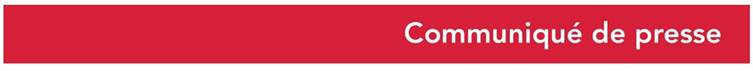 Le 26 avril 2021Sonita Alizadeh, lauréate du Prix Liberté 2021Remis par des jeunes de 15 à 25 ans et du monde entier, le Prix liberté récompense chaque année une personne ou une organisation engagée dans un combat en faveur de la liberté.5 683 jeunes issus de 86 pays viennent de désigner Sonita Alizadeh, lauréate de la troisième édition du Prix Liberté pour son combat contre le mariage forcé des jeunes filles en Afghanistan. Le vote en ligne s’est déroulé du 15 mars au 25 avril 2021. Les deux autres nominés étaient : Agnes Chow et Omar Radi.A propos de la lauréate Sonita Alizadeh, 25 ans (Afghanistan) – Rappeuse née sous le régime talibanSonita Alizadeh est une rappeuse née en Afghanistan sous le régime taliban. A 9 ans, ses parents envisagent de la marier mais la famille quitte la guerre pour se réfugier en Iran et le mariage échoue. A Téhéran, une ONG lui donne accès à l’éducation et à un travail de femme de ménage. En tombant par hasard sur une chanson du rappeur Eminem, Sonita a une révélation. Elle se met à écrire pour raconter son histoire et dénoncer le mariage forcé et le sort réservé à des millions d’enfants à travers le monde. Sa première chanson « Mariées à vendre » devient un véritable phénomène. Aujourd’hui réfugiée aux Etats-Unis, elle étudie le droit pour devenir avocate et revenir dans son pays pour défendre les enfants et les femmes afghanes.“J'ai parlé dans le monde entier devant des décideurs et des dirigeants pour rappeler qu'il faut que les filles aillent à l'école, à la fac pour avoir confiance en elles, pour être capable de devenir qui elles veulent être.”https://cutt.ly/gz6uOIv La nomination de Sonita Alizadeh a été proposée par des élèves du Lycée Augustin Fresnel de Caen, du Lycée Charles de Gaulle de Caen et du Lycée Nelson Mandela de Nantes.Les deux autres nominés étaient : Agnes Chow, 24 ans : une militante pour le droit à la démocratie et à l’indépendance politique de Hongkong. Elle purge actuellement une peine de prison. https://cutt.ly/Oz6uKn3Omar Radi, 34 ans, est un journaliste d’investigation marocain enquêtant sur des affaires de corruption et d’injustice sociale. Il est actuellement en prison. https://cutt.ly/vz6uCDu Un prix unique voté, conçu et décerné par les jeunes du monde entier« De nombreuses situations à travers le monde montrent que la liberté demeure fragile, maintes fois mise à mal. Le combat pour la liberté se défend sans cesse et sans relâche. En invitant des jeunes du monde entier à élire chaque année une personnalité qui se sera engagée de façon exceptionnelle pour cet idéal, le Prix Liberté entend relayer ce message au-delà des frontières et faire ainsi œuvre d’éducation et de transmission » déclare Hervé Morin, Président de la Région Normandie.Créé par la Région Normandie en association avec l’Institut international des droits de l’Homme et de la paix, les autorités académiques de Normandie et le réseau Canopé, le Prix Liberté a pour but de rendre hommage mais également de sensibiliser le jeune public aux combats de celles et ceux qui défendent la liberté et la paix dans le monde. L’édition 2021 s’est articulée autour d’un dispositif éducatif en 3 grandes étapes :L’appel à propositions « Notre Prix Liberté 2021 », clos le 18 janvier 2021, a connu un réel engouement cette année avec 370 propositions (contre 258 en 2020) par près de 1400 jeunes de 15 à 25 ans issus du monde entier. Les délibérations du jury international composé de 30 jeunes issus de 17 pays : l’Allemagne, l’Espagne, la France, le Nicaragua, la Côte d'Ivoire, la Maroc, l’Italie, le Canada, les Pays-Bas, l’Argentine, l’Inde, les États-Unis, la Pologne, l’Ukraine, le Niger, le Mexique et la Jordanie. Présidé par la dessinatrice Nadia Khiari alias Willis from Tunis, le jury s’est réuni du 10 au 13 février par visioconférence pour désigner les 3 nominés: Sonita Alizadeh, Agnes Chow et Omar Radi.Un vote en ligne du 15 mars au 25 avril 2021, ouvert aux jeunes âgés de 15 à 25 ans, de toute nationalité. 5683 participations de 86 pays différents et des 5 continents ont été enregistrées. Lors du Forum mondial Normandie pour la Paix, Sonita Alizadeh, lauréate du Prix Liberté 2021 recevra un chèque de 25 000 euros pour défendre sa cause ainsi qu’un trophée réalisé par des élèves du lycée Mézeray-Gabriel d’Argentan et du lycée Laplace de Caen.Tout au long de ce parcours pédagogique, l’Institut international des droits de l’Homme et de la paix a animé des ateliers d’éducation aux droits de l’Homme et à la citoyenneté démocratique autour des thèmes liés à la liberté et la citoyenneté dans plusieurs établissements scolaires et structures associatives en Normandie, dans d’autres régions de France et à l’International (Canada, Allemagne, Argentine, Macédoine).« Je suis fière d’accompagner le jury de jeunes du Prix Liberté. Il est essentiel de sensibiliser la jeune génération à la défense des libertés quelle qu’elle soit et de les impliquer dans la construction de l’égalité et des droits de chaque femme et homme dans le monde. Cela passe par une prise de conscience et un enseignement de ce qui se passe ailleurs mais aussi en France. Les jeunes ont besoin de se faire entendre car ils sont au même titre que les adultes, victimes de souffrance et d’indifférence » ajoute Nadia Khiari, enseignante, dessinatrice et Présidente du jury international du Prix Liberté 2021.Le Prix avait été remis en 2019 à Greta Thunberg pour son combat pour une justice climatique et à Loujain Al Hathloul en 2020 pour son combat en faveur des droits des femmes en Arabie Saoudite.https://normandiepourlapaix.fr/actualites/15-25-ans-votez-pour-le-prix-liberte-2021Contact presse :Région NormandieEmmanuelle Tirilly – emmanuelle.tirilly@normandie.fr – 06 13 99 87 28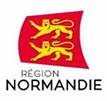 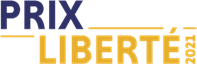 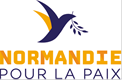 